TANKERTON BAY SAILING CLUB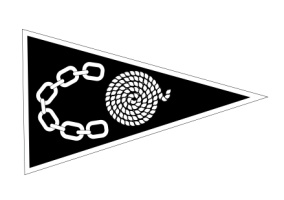 Members Social Calendar 2023Further details to be issued closer to each event. Watch out for notices, posters, emails and website. Contact Jane or a committee member if you would like to volunteer to helpDateEventDetailsTimeFri 2nd JuneComedy By the SeaLocal comedians make us laugh at the club with a ploughman supper - £10/ticket1830-2230Sat 15th JulyMusic on the balconyRelaxed evening watching the sunset and sharing tales on the balcony1800-2200Sat 19th AugDinghy Regatta BBQGreat fun dinghy race – followed by a BBQ 1300-2000Sat 16th SeptQuiz NightOur very own James (Quizmaster) Hills runs a fun quiz1830-2230Sat 21st OctAGM and Hot FoodOur AGM followed by food – details TBC1800-2200Sat 18th NovTalent ShowOur very own Gordon Fricker will host a talent evening1830-2230Sat 2nd DecLaying Up SupperTo be held at the Marine Hotel – details TBC1730-2200Thurs 28th DecMulled Wine & Mince PiesA relaxed gathering between Christmas & New Year to catch up with old friends1500-1900Fridays – May 26th, June 23rd, July 21st & August 25th are social evenings with the bar openFridays – May 26th, June 23rd, July 21st & August 25th are social evenings with the bar openFridays – May 26th, June 23rd, July 21st & August 25th are social evenings with the bar openFridays – May 26th, June 23rd, July 21st & August 25th are social evenings with the bar open